Incident Number:  			Identify any potential Pre-Cursers *      2) Complete Contributing Factors Sheet (page 2)* Pre-curser is an unfavorable factor that can increase the chances of error during the performance of a specific task.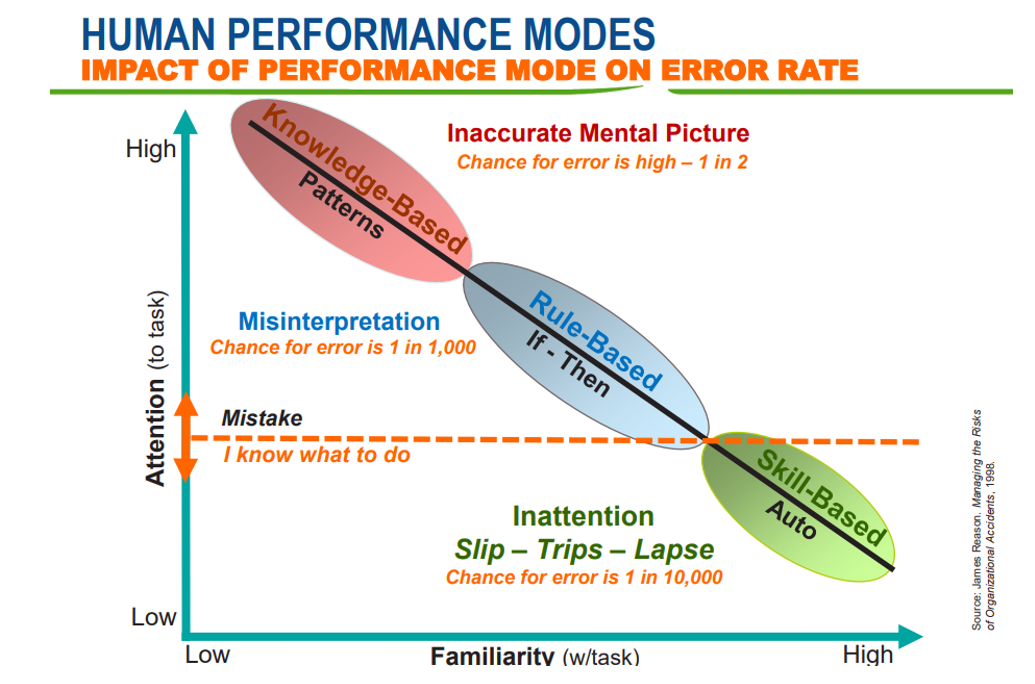  Skill mode - Actions associated with highly practiced actions in a familiar situation usually executed from 	memory. Because the worker is highly familiar with the task, little attention is required, and the worker can 	perform the task without significant conscious thought. This mode is very reliable, with infrequent errors on 	the order of 1 in every 10,000 iterations of the task.  Rule mode - Actions based on selection of written or stored rules derived from one’s recognition of the situation. 	The worker is familiar with the task and is taking actions in response to the changing situation. Errors are	 	more frequent, on the order of 1 in 1,000, and are due to a misrepresentation of either the situation or the 	correct response.  Knowledge mode - Actions in response to an unfamiliar situation. This could be new task or a previously familiar 	task that has changed in an unanticipated manner. Rather than using known rules, the worker is trying to 	reason or even guess their way through the situation. Errors can be as frequent as 1 in 2, literally a coin flip. TASK DEMANDS (TD)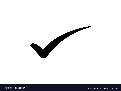 INDIVIDUAL CAPABILIITES (IC)TD1 – Time Pressure (rushing)IC1 – Unfamiliarity with task / First TimeTD2 – High Workload (memory requirements)IC2 – Lack of Knowledge (mental model)TD3 – Simultaneous, Multiple TasksIC3 –New Techniques not used beforeTD4 – Repetitive Actions / MonotonyIC4 – Imprecise communication habitsTD5 – Irreversible Actions IC5 – Lack of proficiency / InexperienceTD6 – Interpretation RequirementsIC6 – Unsystematic problem-solving skillsTD7 – Unclear goals, roles or responsibilitiesIC7 – Illness or FatigueTD8 – Lack of or clear unclear standardsWORK ENVIRONMENT (WE)HUMAN NATURE (HN)WE1 – Distractions / InterruptionsHN1 – StressWE2 – Changes / Departures from routineHN2 – Habit PatternsWE3 – Confusing procedures / Vague guidanceHN3 –Assumptions MadeWE4 – Confusing Displays / ControlsHN4 – Complacency / OverconfidenceWE5 – Work Around / OOS instrumentationHN5 – Mind Set (intention)WE6 – Hidden System ResponseHN6 – Inaccurate Risk perceptionWE7 – Unexpected Equipment ConditionsHN7 – Mental shortcut (Biases) WE8 – Lack of Proper Tools, Procedures, etcHN8 – Limited Short-term memoryDid event involve issues with:What was the issue?Why did the issue occur?Design or ConstructionDesign Input or Output not adequateDesign Documentation not adequateDesign or ConstructionDesign Implementation / VerificationOperability of design / EnvironmentMaterial or EquipmentCalibration not adequatePeriodic maintenance not adequateInspection / Testing not adequateMaterial or EquipmentMaterial Control not adequateProcurement Control not adequateDefective, failed or contaminatedHuman PerformanceSkill Based ErrorRule Based ErrorHuman PerformanceKnowledge Based ErrorWork Practices not adequateManagement SystemsManagement MethodsResource ManagementWork Organization and PlanningManagement SystemsSupervisory MethodsChange ManagementCommunicationWritten communication not adequateCommunication content not adequateCommunicationWritten communication not usedVerbal Communication not adequateTrainingNo training providedTraining Methods not adequateTraining Material not adequateOther IssuesExternal PhenomenonNo cause is applicableCompleted by:       Date:       